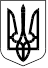 У К Р А Ї Н АЗЕЛЕНОДОЛЬСЬКА   ТЕРИТОРІАЛЬНА  ГРОМАДАП Р О Т О К О ЛI пленарного засідання Зеленодольськоїміської ради чергової 1сесії  VIII скликанняЗеленодольська міська рада       			        30 листопада 2020  рокуСесію відкриває і веде – голова Зеленодольської міської територіальної виборчої комісії Криворізького району Дніпропетровської області Шишка Надія Миколаївна  Всього: 26 депутатівЗареєстровано: 25 депутатів+1(міський голова) Відсутні: 1депутат ( Хозін О.С.) ЗАПРОШЕНІ:- апарат управління;- міський голова VII скликання : Савченко А.В.;- голова профспілкового комітету Криворізької ТЕС: Кожемякін А.В.;- депутат Дніпропетровської обласної ради VII скликання: Волков В.П.;- Савенко О.В. − радник дирекції з регіональної політики ДТЕК Енерго;- Отець Олександр – протоієрей храму Св. Первоверховних Апостолів Петра і Павла; - керівники комунальних підприємств міста;- представники засобів масової інформації та громадських організацій;- представники громадськості.СЛУХАЛИ:  Про підсумки виборів та визнання повноважень депутатів Зеленодольської міської ради VІІІ скликання  Доповідач: Шишка  Н.М. – голова Зеленодольської міської територіальної виборчої комісії Криворізького району Дніпропетровської областіЗвернулася до присутніх з пропозицією передати слово секретарю територіальної виборчої комісії Криворізького району Дніпропетровської області  Тихолаз Ю.В. у зв’язку зі станом власного здоров’я. Доповідач: Тихолаз Ю.В.  – секретар  Зеленодольської міської територіальної виборчої комісії  Криворізького району Дніпропетровської областіПро оголошення Постанов Зеленодольської міської територіальної виборчої комісії Криворізького району Дніпропетровської області щодо реєстрації  депутатів Зеленодольської міської радиПро підсумки виборів депутатів Зеленодольської міської ради VІІІ скликання.Про вручення посвідчень депутатам, обраних на перших місцевих виборах 25 жовтня 2020 року.Вручення посвідчень депутатам Зелеодольської міської ради VІІІ скликанняПро оголошення Постанов Зеленодольської міської територіальної виборчої комісії Криворізького району Дніпропетровської області щодо визнання обраним міським головою в єдиному одномандатному виборчому окрузі Невеселого Д.Ю. та його реєстрацію. Про складання Присяги міським головою.  Про подяку за плідну, результативну допомогу у роботі по виборах усьому апарату виконкому Зеленодольської міської ради.Складення міським головою Присяги посадової особи місцевого самоврядування та її підпис.Передача ведення сесії міському голові Невеселому Дмитру Юрійовичу.Привітання міським головою Невеселим Д.Ю. депутатів з обранням як актом довіри виборців та побажання взаєморозуміння, плідної , узгодженої, консолідованої роботи на благо Громади. ВИСТУПИЛИ:Савченко А.В.− міський голова VII скликанняПро привітання депутатів та міського голови з обранням; про вручення нагрудного знаку міського голови та символу влади: булави.Отець Олександр − протоієрей храму Св. Первоверховних Апостолів Петра і ПавлаПро привітання депутатського корпусу і міського голови з обранням; про вручення освяченої ікони, як оберега.СЛУХАЛИ:  Про вибори секретаря пленарного засідання 1 сесії Зеленодольської міської ради VІІІ скликання  Доповідач: Невеселий Д.Ю. – міський головаПропозиція обрати секретарем пленарного засідання депутата Зеленодольської міської ради Галкіну Г.О.                                    Результати голосування:  „ За ” – 23 депутатів+1                                                                          „ Проти ” –                                                                           „Утрим. ” – 1(Моніч В.В.)                                                     Не брали участі у голосуванні –1(Галкіна Г.Г.)Рішення прийняте.СЛУХАЛИ:  Про порядок денний пленарного засідання 1 сесії Зеленодольської міської ради VІІІ скликання  Доповідач: Невеселий Д.Ю. – міський головаПропозиція  затвердити порядок денний пленарного засідання з 17 питань.       ПОРЯДОК  ДЕННИЙ         пленарного засідання             1 сесії Зеленодольської міської ради VIII скликання               від 30.11.2020                                       Результати голосування: „ За ” – 25 депутатів+1                                                                             „ Проти ” –                                                                             „Утрим. ” –                                                                        Не брали участі у голосуванні –  Рішення прийняте.СЛУХАЛИ:  Про регламент пленарного засідання 1 сесії Зеленодольської міської ради VІІІ скликання  Доповідач: Невеселий  Д.Ю. – міський головаПропозиція затвердити регламент роботи пленарного засідання 3 години без урахування часу на перерву.                       Результати голосування: „ За ” – 25 депутатів+1                                                                          „ Проти ” –                                                                          „Утрим. ” –                                                                  Не брали участі у голосуванні –Рішення прийняте. СЛУХАЛИ: Про початок повноважень депутатів  Зеленодольської міської ради VIII скликання, затвердження тексту присяги депутата та її складення депутатами радиДоповідач: Толкачов О.Ф. −депутат міської радиПро початок повноважень депутатів Зеленодольської міської ради VIII скликання з 30 листопада 2020 року; про закінчення повноважень депутатів Зеленодольської міської ради VІІ скликання  30 листопада 2020 року; про затвердження тексту присяги та її складення депутатами. Ухвалили: Визнати повноваження депутатів, затвердити текст присяги (рішення №1 додається)                                Результати голосування: „ За ” – 25 депутатів+1                                                                          „ Проти ” –                                                                          „Утрим. ” –                                                                  Не брали участі у голосуванні –Рішення прийняте.СЛУХАЛИ: Про початок повноважень Зеленодольського міського голови         Доповідач: Толкачов О.Ф. −депутат міської радиЗАЯВА ПРО КОНФЛІКТ ІНТЕРЕСІВ. НЕВЕСЕЛИЙ Д.Ю.     Про підсумки виборів Зеленодольського міського голови в єдиному одномандатному виборчому окрузі та обрання на посаду Зеленодольського міського голови Невеселого Дмитра Юрійовича; про складення Присяги посадової особи місцевого самоврядування Невеселим Дмитром Юрійовичем; про початок  повноважень Зеленодольського міського голови Невеселого Дмитра Юрійовича з 30 листопада 2020 року; про присвоєння 7 рангу посадової особи місцевого самоврядування у межах четвертої категорії посад.УХВАЛИЛИ: Визнати повноваження, присвоїти ранг (рішення №2 додається)                                Результати голосування: „ За ” – 25 депутатів+1                                                                          „ Проти ” –                                                                          „Утрим. ” –                                                                  Не брали участі у голосуванні –   Рішення прийняте.СЛУХАЛИ: Про утворення постійних комісій  Зеленодольської міської ради  VIII скликання Доповідач: Магдін Є.М. −депутат міської радиПро утворення постійних комісій:   1. Постійна комісія з питань соціально-економічного розвитку міста, залучення інвестицій, планування бюджету, фінансів, підприємництва та торгівлі; про пропозицію винести на окреме голосування дві кандидатури на посаду голови комісії: Великанової Т.А. та Вірьовки С.М.ВИСТУПИЛИ:  Вірьовка С.М. −депутат міської радиПро зняття своєї кандидатури та підтримку обрати головою постійна комісія з питань соціально-економічного розвитку міста, залучення інвестицій, планування бюджету, фінансів, підприємництва та торгівлі Великанову Т.А.                                          Результати голосування: „ За ” – 24 депутатів+1                                                                                    „ Проти ” –                                                                                    „Утрим. ” –                                                                   Не брали участі у голосуванні – 1 (Великанова Т.А.)   Рішення прийняте.2. Постійна комісія з питань регулювання земельних відносин та охорони навколишнього середовища. Голова комісії Хало М.Г.                                              Результати голосування: „ За ” – 24 депутатів+1                                                                                     „ Проти ” –                                                                                     „Утрим. ” –                                                                     Не брали участі у голосуванні – 1(Медвідь О.Б.)Рішення прийняте.3. Постійна комісія з питань місцевого самоврядування, депутатської етики, законності, забезпечення правопорядку та охорони конституційних прав людини, взаємодії з політичними партіями, громадськістю та конфесіями;про пропозицію винести на окреме голосування дві кандидатури на посаду голови комісії: Толкачова О.Ф. та Муху І.В.  ЗАЯВА ПРО КОНФЛІКТ ІНТЕРЕСІВ. ТОЛКАЧОВ О.Ф.Результати голосування за кандидатуру Толкачова О.Ф.:                                                                                     „ За ” – 18 депутатів+1                                                                                     „ Проти ” – 4                                                                                     „Утрим. ” – 2                                                                     Не брали участі у голосуванні – 1(Великанова Т.А.)Рішення прийняте.4. Постійна комісія з  питань розвитку інфраструктури, комунальної власності, будівництва, житлово-комунального господарства та благоустрою території міста. Голова комісії Березовський І.В.ЗАЯВА ПРО КОНФЛІКТ ІНТЕРЕСІВ. БЕРЕЗОВСЬКИЙ І.В.                                               Результати голосування: „ За ” – 23 депутатів+1                                                                                     „ Проти ” – 1                                                                                     „Утрим. ” –                                                                       Не брали участі у голосуванні – 1 (Березовський І.В.)Рішення прийняте.5. Постійна комісія з питань соціального захисту населення, освіти, культури та спорту, охорони здоров’я та роботи з молоддю. Голова комісії Галкіна Г.О.ЗАЯВА ПРО КОНФЛІКТ ІНТЕРЕСІВ. ГАЛКІНА Г.О.                                            Результати голосування: „ За ” – 24 депутатів+1                                                                                     „ Проти ” –                                                                                      „Утрим. ” –                                                                      Не брали участі у голосуванні –1(Галкіна Г.О.)Рішення прийняте.УХВАЛИЛИ: Обрати постійні депутатські комісії ради ( рішення № 3додається)                                               Результати голосування:  „ За ” – 25 депутата+1                                                                                                „ Утрим ” –                                                                                                „ Проти ”  – Рішення прийняте.СЛУХАЛИ: Про обрання секретаря Зеленодольської міської ради VIII скликання     Доповідач: НЕВЕСЕЛИЙ Д.Ю. – міський  голова1. Про інформування щодо кандидатури на виборну посаду секретаря ради і кандидатури на посади апарату ради для затвердження :- секретаря міської ради – Цицюри О.В.;- першого заступника міського голови – Роота  В.Л.;- заступника міського голови з фінансових питань діяльності виконавчих органів ради – головного бухгалтера – Чудак Л.Ф.;- керуючого справами(секретар) виконавчого комітету Зеленодольської міської ради – Буніної О. А.;- старости села Велика Костромка – Шайтанової О.Д.;- старости села Мар’янське – Недрі В.В.2. Про проведення першого засідання постійних комісій для обговорення запропонованих кандидатур та складу виконкому Зеленодольської міської ради.ПЕРЕРВА (30 хвилин)3. Про висування на посаду секретаря міської ради Цицюри О.В. та ознайомлення з короткою характеристикою на Цицюру О.В.ЗАЯВА ПРО КОНФЛІКТ ІНТЕРЕСІВ. ЦИЦЮРА О.В.ВИСТУПИЛИ:Муха І.В. −депутат міської радиПро сумніви щодо коректності співпраці міського голови та секретаря ради з причини приналежності до однієї політичної партії. 4. Про утворення лічильної комісії для проведення таємного голосування і підведення його підсумків у складі трьох осіб із присутніх депутатів:- Толкачова  О.Ф.- Самохіної Н.В.- Березовського І.В.ВИСТУПИЛИ:Ярошенко О.М. −депутат міської радиПро введення до лічильної комісії кандидатури Чернухи В.І.УХВАЛИЛИ: Провести голосування за кожну кандидатуру  Про включення до лічильної комісії Толкачова О.Ф. ЗАЯВА ПРО КОНФЛІКТ ІНТЕРЕСІВ. ТОЛКАЧОВ О.Ф.                                              Результати голосування: „ За ” – 19 депутатів+1                                                                                     „ Проти ” –1(Муха І.В.)                                                                                   „Утрим. ” – 4                                                                     Не брали участі у голосуванні –1(Толкачов О.Ф.)Про включення до лічильної комісії Самохіної Н.В.          ЗАЯВА ПРО КОНФЛІКТ ІНТЕРЕСІВ. САМОХІНА Н.В.                                              Результати голосування: „ За ” – 13 депутатів+1                                                                                     „ Проти ” –4                                                                                     „Утрим. ” – 6                                                                     Не брали участі у голосуванні –2(Самохіна Н.В.; Фандюшина Т.В.)Про включення до лічильної комісії Березовського І.В.          ЗАЯВА ПРО КОНФЛІКТ ІНТЕРЕСІВ. БЕРЕЗОВСЬКИЙ І.В.                                                 Результати голосування: „ За ” – 22 депутата+1                                                                                     „ Проти ” –1                                                                                     „Утрим. ” – 1                                                                     Не брали участі у голосуванні –1(Березовський І.В.)Про затвердження складу лічильної комісії (Протокол №1)                                              Результати голосування: „ За ” – 22 депутата+1                                                                                      „ Проти ” –                                                                                      „Утрим. ” – 3                                                                     Не брали участі у голосуванні –5. Проведення організаційного засідання лічильної комісії6. Про інформацію голови лічильної комісії щодо проведення таємного голосуванняВИСТУПИЛИ:Толкачов О.Ф. −депутат міської ради- Знайомство зі зразком бюлетеня (Протокол №2);- Знайомство з процедурою таємного голосування.ЗАЯВА ПРО КОНФЛІКТ ІНТЕРЕСІВ. ЦИЦЮРА О.В.7. Процедура таємного голосування8. Підрахунок голосів9. Оголошення підсумків голосування10. Оголошення та затвердження Протоколу №3 лічильної комісіїУХВАЛИЛИ: Затвердити Протокол та затвердити на посаду(рішення № 4 додається)                                              Результати голосування: „ За ” – 24 депутата+1                                                                                      „ Проти ” –                                                                                      „Утрим. ” – 1                                                                     Не брали участі у голосуванні –Рішення прийняте.СЛУХАЛИ: Про внесення змін до  складу постійних комісій  Зеленодольської міської ради VIII скликання   Доповідач: МАГДІН Є.М. −депутат міської радиПро виведення із  складу постійної комісії ради з питань соціально-економічного розвитку міста, залучення інвестицій, планування бюджету, фінансів, підприємництва та торгівлі Цицюри О.В. у зв’язку з обранням на посаду секретаря Зеленодольської міської ради.УХВАЛИЛИ: Внести зміни (рішення № 5 додається)                                              Результати голосування: „ За ” – 25 депутата+1                                                                                      „ Проти ” –                                                                                      „Утрим. ” –                                                                      Не брали участі у голосуванні –Рішення прийняте.СЛУХАЛИ: Про затвердження першого заступника міського головиДоповідач: НЕВЕСЕЛИЙ Д.Ю. – міський  головаПро висування на посаду першого заступника міського голови  Роота В.Л. та ознайомлення з короткою характеристикою на кандидатаВИСТУПИЛИ:Піскунова Л.В. −депутат міської радиПро критичне становище в лікарні у зв'язку з призначенням  Роота В.Л. і, як наслідок, звільненням його з посади лікаря.Дегтяренко С.М. −депутат міської ради Про підтримку кандидатури Роота В.Л., як досвідченого фахівцяТолкачов О.Ф. −депутат міської ради Про недоцільність переходу Роота В.Л. на роботу в міську раду.Роот В.Л. – головний лікар санаторію-профілакторію «Зеленодольський»Про бажання працювати на посаді першого заступника міського голови тапро можливість вести медичну практику в неробочий час.УХВАЛИЛИ: Затвердити (рішення № 6 додається).                                              Результати голосування: „ За ” – 15 депутатів+1                                                                                     „ Проти ” –                                                                                      „Утрим. ” – 9                                                                     Не брали участі у голосуванні –1Рішення прийняте.СЛУХАЛИ: Про затвердження заступника міського голови з фінансових питань  діяльності виконавчих органів ради - головний бухгалтер.Доповідач: НЕВЕСЕЛИЙ Д.Ю. – міський  головаПро висування на посаду першого заступника з фінансових питань діяльності виконавчих органів Чудак Л.Ф. та ознайомлення з характеристикою на кандидатаУХВАЛИЛИ: Затвердити (рішення № 7 додається).                                              Результати голосування: „ За ” – 23 депутата+1                                                                                      „ Проти ” –                                                                                       „Утрим. ” – 2                                                                     Не брали участі у голосуванні –Рішення прийняте.СЛУХАЛИ:  Про затвердження керуючого справами ( секретаря) виконавчого комітету Зеленодольської міської ради.Доповідач: НЕВЕСЕЛИЙ Д.Ю. – міський  головаПро висування на посаду керуючого справами (секретаря) виконавчого комітету Зеленодольської міської ради Буніної О.А. та ознайомлення з характеристикою на кандидатаУХВАЛИЛИ: Затвердити (рішення № 8 додається).                                              Результати голосування: „ За ” – 25 депутата+1                                                                                      „ Проти ” –                                                                                       „Утрим. ” –                                                                      Не брали участі у голосуванні –Рішення прийняте.СЛУХАЛИ: Про затвердження старости с. В. КостромкаДоповідач: НЕВЕСЕЛИЙ Д.Ю. – міський  головаПро висування на посаду старости села Велика Костромка  Шайтанової О.Д. та ознайомлення з характеристикою на кандидата.ЗАЯВА ПРО КОНФЛІКТ ІНТЕРЕСІВ. ШАЙТАНОВА О.Д.УХВАЛИЛИ: Затвердити (рішення № 9 додається).                                              Результати голосування: „ За ” – 22 депутата+1                                                                                      „ Проти ” –                                                                                       „Утрим. ” – 2 (Муха І.В.; Моніч В.В.)                                                                     Не брали участі у голосуванні –1(Вірьовка С.М.)Рішення прийняте.СЛУХАЛИ: Про затвердження старости с. Мар’янське Доповідач: НЕВЕСЕЛИЙ Д.Ю. – міський  головаПро висування на посаду старости села Мар'янське Недрі В.В. та ознайомлення з характеристикою на кандидата.             ЗАЯВА ПРО КОНФЛІКТ ІНТЕРЕСІВ.НЕДРЯ В.В.УХВАЛИЛИ: Затвердити (рішення № 10додається).                                              Результати голосування: „ За ” – 24 депутата+1                                                                                      „ Проти ” –                                                                                       „Утрим. ” –                                                                      Не брали участі у голосуванні –1(Вірьовка С.М.)   Рішення прийняте.СЛУХАЛИ: Про утворення виконавчого комітету Зеленодольської міської ради VIII скликанняДоповідач: НЕВЕСЕЛИЙ Д.Ю. – міський  головаПро затвердження кількісного та персонального складу виконкому з урахуванням висновків та пропозицій  депутатської   підготовчої   групи та постійних депутатських комісій.  Про включення до складу виконкому Шайтанову О.Д. та Недрю В.В. після складання їх повноважень як депутатів.ВИСТУПИЛИ:Великанова Т.А. −депутат міської ради Про висновки постійної депутатської  комісії щодо замінити кандидатури Шишки Н.В. на кандидатуру Бережної Е.С. як представника с. Мар’янське у виконкомі.Толкачов О.Ф. −депутат міської ради Про необхідність залишити Шишку Н.В., як гарного спеціаліста з фінансових питань.Муха І.В. −депутат міської ради Про необхідність ввести до складу виконкому Бережну Е.С. як члена громади від села Мар'янське, оскільки в депутатському корпусі відсутні депутати села Мар'янське; про включення до складу виконкому   Кондратьєвої Т.О., як досвідченого депутата.Мазка В.М. −депутат міської ради Про підтримку пропозиції депутата Мухи І.В. щодо включення Бережної Е.С. до складу виконкому.Недря В.В.− староста с. Мар'янськеПро необхідність мати підтримку в роботі від Бережної Е.С. як від досвідченого депутата і авторитетного мешканця села. Невеселий Д.Ю. – міський головаПроголосувати дві пропозиції окремо. 1 голосування за проєкт рішення з кількісним складом 19 осіб.УХВАЛИЛИ: Утворити виконавчий комітет у кількості 19 осіб (рішення додається).                                              Результати голосування: „ За ” – 8 депутатів                                                                                      „ Проти ” – 9                                                                                      „Утрим. ” – 8+1                                                                     Не брали участі у голосуванні –РІШЕННЯ НЕ ПРИЙНЯТЕДруге  голосування за проєкт рішення з кількісним складом 21 особа, з включенням до складу Бережної Е.С. та Кондратьєвої Т.О.УХВАЛИЛИ: Утворити виконавчий комітет у кількості 21 особа (рішення № 11 додається).                                              Результати голосування: „ За ” –22 депутат+1                                                                                      „ Проти ” – 2(Піскунова Л.В.; Цицюра О.В.)                                                                                      „Утрим. ” – 1(Березовський І.В.)                                                                     Не брали участі у голосуванні –Рішення прийняте.СЛУХАЛИ: Про розробку проєктів Регламенту Зеленодольської міської ради VIII скликання, Положення про постійні комісії міської ради, Положення про старостуДоповідач: ЦИЦЮРА О.В.− секретар міської радиПро доручення постійній комісії з питань місцевого самоврядування, депутатської етики, законності, забезпечення правопорядку та охорони конституційних прав людини, взаємодії з політичними партіями, громадськістю та конфесіями розробити проєкти Регламенту Зеленодольської міської ради VIII скликання, Положення про постійні комісії міської ради, Положення про старосту до початку роботи 2 сесії. УХВАЛИЛИ: Розробити проєкти (рішення № 12 додається).                                              Результати голосування: „ За ” –25депутатів+1                                                                                      „ Проти ” –                                                                                       „Утрим. ” –                                                                      Не брали участі у голосуванні –Рішення прийняте.СЛУХАЛИ: Про визнання рішення Зеленодольської міської ради від 26.08.2016 року №250 таким, що втратило чинністьДоповідач: МУХІН Д.М. – начальник відділу з юридичних питаньПро визнання рішення « Про покладення обов'язків із вчинення нотаріальних дій» таким, що втратило чинність у зв'язку з закінченням повноважень старости с. Велика Костромка  Фартушного М.М. з 30.11.2020 року.УХВАЛИЛИ: Визнати таким, що втратило чинність (рішення № 13 додається).                                              Результати голосування: „ За ” –24депутатів+1                                                                                      „ Проти ” –                                                                                       „Утрим. ” – 1(Фандюшина Т.В.)                                                                     Не брали участі у голосуванні –Рішення прийняте.СЛУХАЛИ: Про визнання рішення Зеленодольської міської ради від 26.08.2016 №250/1 таким, що втратило чинністьДоповідач: МУХІН Д.М. – начальник відділу з юридичних питаньПро визнання рішення « Про покладення обов'язків із вчинення нотаріальних дій» таким, що втратило чинність у зв'язку з закінченням повноважень старости с. Мар'янське Устименка В.Д.  з 30.11.2020 року.УХВАЛИЛИ: Визнати таким, що втратило чинність (рішення № 14 додається).                                              Результати голосування: „ За ” –24депутатів+1                                                                                      „ Проти ” –                                                                                       „Утрим. ” –                                                                      Не брали участі у голосуванні – 1(Вірьовка С.М.) Рішення прийняте.СЛУХАЛИ: Про виплати у зв’язку із закінченням повноважень Зеленодольського міського головиДоповідач: ЧУДАК Л.Ф. − перший заступник з фінансових питань діяльності виконавчих органів, головний бухгалтерПро виплату Зеленодольському міському голові Савченку А.В. компенсації за невикористану щорічну відпустку.УХВАЛИЛИ: Виплатити (рішення № 15 додається).                                              Результати голосування: „ За ” –25депутатів+1                                                                                      „ Проти ” –                                                                                       „Утрим. ” –                                                                      Не брали участі у голосуванні –Рішення прийняте.СЛУХАЛИ: Про умови оплати праці міського голови. Доповідач: ЧУДАК Л.Ф. − перший заступник з фінансових питань діяльності виконавчих органів, головний бухгалтерПро встановлення Зеленодольському міському голові Невеселому Д.Ю. надбавки за 7 ранг та надбавки за високі досягнення посадової особи місцевого самоврядування.ЗАЯВА ПРО КОНФЛІКТ ІНТЕРЕСІВ. НЕВЕСЕЛИЙ Д.Ю.УХВАЛИЛИ: Встановити надбавки (рішення № 16 додається).                                              Результати голосування: „ За ” –24депутата                                                                                      „ Проти ” –                                                                                       „Утрим. ” – 1(Вірьовка С.М.)                                                                     Не брали участі у голосуванні –1(Невеселий Д.Ю.)Рішення прийняте.СЛУХАЛИ: Про внесення змін до рішення міської ради від 21жовтня 2020 року №1756 «Про затвердження міської програми на 2020 рік»Доповідач: ЧУДАК Л.Ф. − перший заступник з фінансових питань діяльності виконавчих органів, головний бухгалтерПро затвердження Порядку використання коштів, передбачених в бюджеті міської об'єднаної територіальної громади на виконання заходів Програми підтримки діяльності Управління Служби безпеки України.  УХВАЛИЛИ: Внести зміни (рішення № 17 додається).                                              Результати голосування: „ За ” –25депутатів+1                                                                                      „ Проти ” –                                                                                       „Утрим. ” –                                                                      Не брали участі у голосуванні –Рішення прийняте.Головуючий на засіданні Невеселий Д.Ю. – міський голова, оголосив пленарне засідання першої сесії Зеленодольської міської ради закритим.Міський голова                                                       Дмитро НЕВЕСЕЛИЙСекретар ради                                                         Ольга ЦИЦЮРАСекретар засідання                                                Галина ГАЛКІНА№з/пНазва проєкту рішення№   рішенняПро початок повноважень депутатів  Зеленодольської міської ради VIII скликання, затвердження тексту присяги депутата та її складення депутатами ради                                                                                                                                                                                                         Доп. Толкачов О.Ф.№1Про початок повноважень Зеленодольського міського голови                                                                                                                                               Доп. Толкачов О.Ф.№2Про утворення постійних комісій  Зеленодольської міської ради  VIII скликання                                                                                                             Доп. Магдін Є.М.  №3Про обрання секретаря Зеленодольської міської ради VIII скликання                                                                                                      Доп. Невеселий Д.Ю. №4Про внесення змін до  складу постійних комісій  Зеленодольської міської ради VIII скликання                                                                                 Доп. Магдін Є.М.  №5Про затвердження першого заступника міського голови                                                                                                    Доп. Невеселий Д.Ю.6Про затвердження заступника міського голови з фінансових питань  діяльності виконавчих органів ради - головного бухгалтера                                                                                                      Доп. Невеселий Д.Ю.7Про затвердження керуючого справами (секретаря) виконавчого комітету Зеленодольської міської ради                                                   Доп. Невеселий Д.Ю.8Про затвердження старости села  Велика КостромкаДоп. Невеселий Д.Ю.9Про затвердження старости села Мар’янське                                                                                                     Доп. Невеселий Д.Ю.10Про утворення виконавчого комітету Зеленодольської міської ради VІІІ скликання                                                                                   Доп. Невеселий Д.Ю.11Про розробку проєктів  Регламенту Зеленодольської міської ради  VIII скликання, Положення  про постійні комісії міської ради, Положення про старосту                                                                         Доп.  Секретар міської ради                            12Про визнання рішення Зеленодольської міської ради від 26.08.2016 №250 таким, що втратило чинність                                                           Доп.  Мухін Д.М.                                13Про визнання рішення Зеленодольської міської ради від 26.08.2016 №250/1 таким, що втратило чинність                                                           Доп.  Мухін Д.М.14Про виплати  у зв’язку із закінченням повноважень Зеленодольського  міського голови                                                                                                  Доп. Чудак Л.Ф.15Про умови оплати праці міського голови                                                                                                              Доп. Чудак Л.Ф.16Про внесення змін до рішення міської ради від 21 жовтня 2020 року №1756 «Про затвердження міської програми на 2020 рік»                                                                                                              Доп. Чудак Л.Ф.17